Завдання № 1. Є два промислових верстата певної моделі, вироблених на одному заводі. Один із цих верстатів проданий для ввезення на територію України, другий проданий для ввезення у третю країну.Чи є зазначені верстати ідентичними товарами і чи можливе порівняння відомостей про продаж цих верстатів у рамках розглянутого методу? Обґрунтуйте свою відповідь.Завдання № 2. З однієї і тієї самої країни ввозяться на митну територію України повністю однакові автомобілі: комплектація, без пробігу і т.д., куплені на одному і тому ж автозаводі, але в подальшому передбачається їх використовувати по-різному: перший покупець буде використовувати їх як таксі на своїй власній фірмі, другий – планує запропонувати автомобілі для роздрібного продажу.Чи можна вважати такі автомобілі ідентичними? Обґрунтуйте свою відповідь.Завдання № 3. Розрахуйте митну вартість одиниці і партії товару під час експорту в Туреччину (м. Істанбул) партії електродвигунів. Перевезення товару здійснюється автомобільним (м. Миколаїв – м. Одеса) і морським (м. Одеса – м. Істанбул) транспортом. Вихідні дані для виконання завдання наведені в таблиці.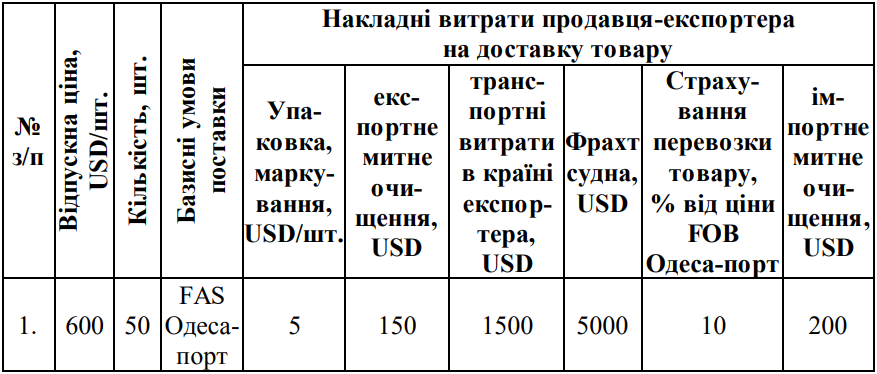 